Варијабилност организама – основа за еволуцијуВаријабилност - означава постојање разлика (разноликости) између јединки исте врсте.Основни извор варијабилности особина јединки исте врсте јесу промене у наследном материјалу-мутације.На те особине утичу наследне информације и утицај средине – зато настаје разноликост и варијабилност.Различитост у неким особинама може довести до разлика у преживљавању и размножавању:Тражење хране Скривање од предатора Отпорност на болести Да би се све ове промене дешавале потребан је дужи временски периодМале разлике које стално настају могу бити нпр. промена мириса цвета што доводи то тога да ће инсекти обавити успешно опрашивање  јер ће их привући нова мирисна нота а ти цветови донеће већи број плодова.Пример ГУСТО КРЗНО ЛИСИЦЕ Задатак: Препишите ову лекцију у своје свескеПрочитајте лекцију у уџбенику као и у дигиталном уџбеникуhttps://www.eucionica.rs/lesson/view/6505659739144192/next/~courses~5697613923876864https://www.eucionica.rs/Погледајте презентацију у прилогуУрадите задатак на 179. страни уџбеника Домаћи опет можете урадити у свесци (сликати) или у Word документу и урађене радове ми пошаљите до уторка, 31. марта у ваш разред у Гугл учионици.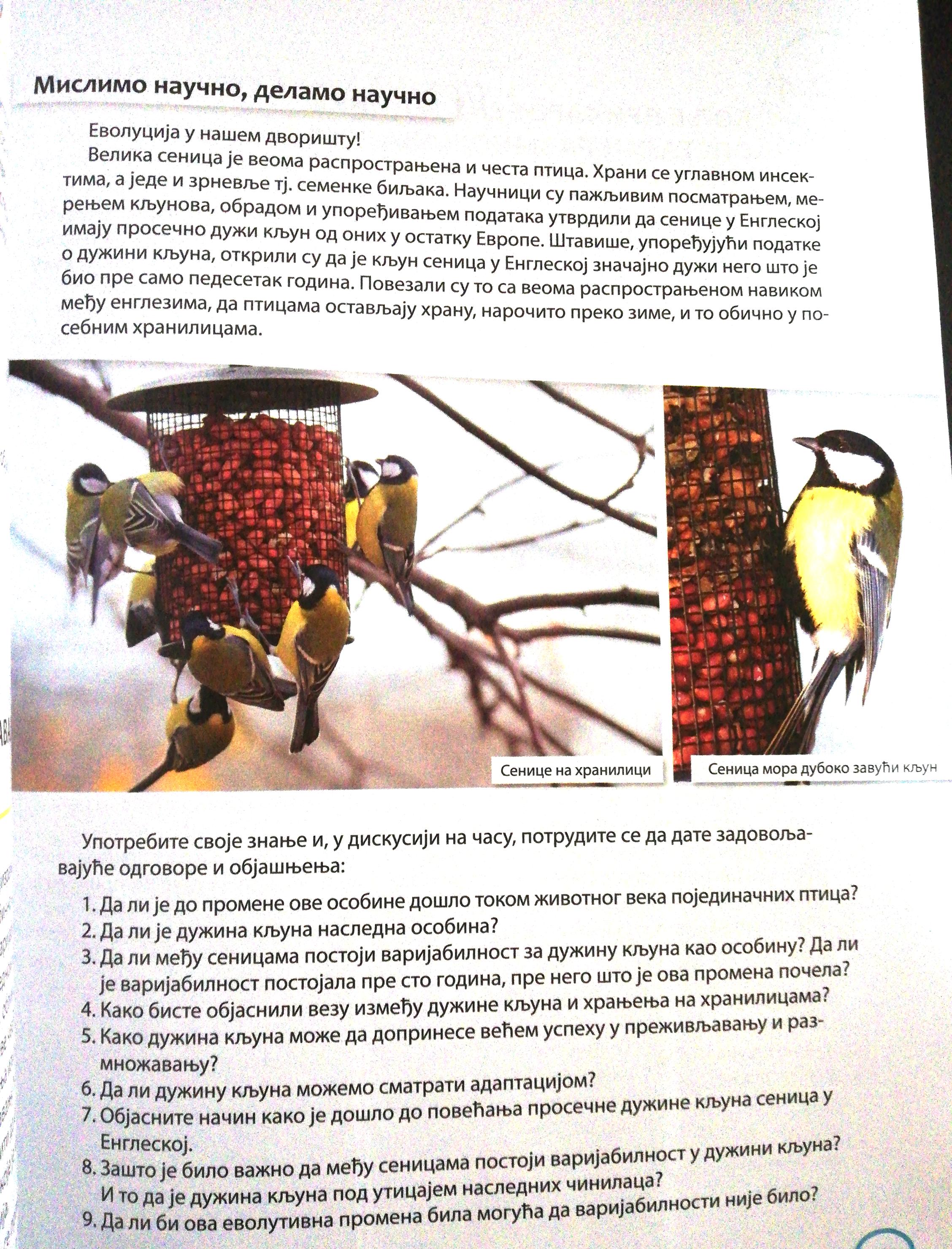 